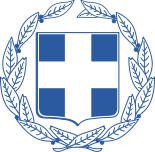 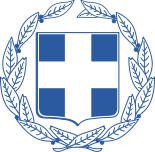 Θέμα: « 5o διαδικτυακό σεμινάριο εκπαιδευτικών ΠΕ06»Αγαπητές/οι συνάδελφοι Ελπίζω όλες/οι να είσαστε πολύ καλά στην υγεία σας.Στο 5ο διαδικτυακό μας σεμινάριο της σειράς « Sharing is caring» η ΣΕΕ Ειδικής Αγωγής και Εκπαίδευσης Γιγουρτάκη Μαρία θα κάνει εισήγηση με θέμα:Η διαδικτυακή και φυσική τάξη ως ασφαλές περιβάλλον μάθησης για όλες/ους:  συμπερίληψη μαθητών/τριων με Ειδικές Μαθησιακές Δυνατότητες / ο ρόλος της παιδαγωγικής ομάδαςΔομή σεμιναρίου Στόχος του σεμιναρίου είναι να απαντηθούν συλλογικά τα παρακάτω ερωτήματα: α. Πώς υποστηρίζουμε την συμπερίληψη στην διδασκαλία του διδακτικού μας αντικειμένου; β. Πώς μπορούμε να διαχειριστούμε την διαδικτυακή ή την φυσική μας τάξη με τρόπους που να βοηθούν  όλες/ους τις μαθήτριες/ες μας και ιδιαίτερα αυτές/ους με Ειδικές Μαθησιακές Δυνατότητες να είναι συμμετοχικές/οι και παραγωγικές/οι στην εκμάθηση της Αγγλικής Γλώσσας; Η εισηγήτρια θα κάνει μια μικρής διάρκειας εισήγηση και στην συνέχεια θα καλέσει τις/τους εκπαιδευτικούς να καταθέσουν προς συζήτηση τις δικές τους ‘ιστορίες’ και τους προβληματισμούς που προέκυψαν σε δύσκολες περιπτώσεις διαχείρισης τάξης και συμπερίληψης των μαθητών/τριων με Ειδικές Μαθησιακές Δυνατότητες.Παρασκευή, 29 Ιανουαρίου ώρα 6-8μμ, στο τηλε-δωμάτιο: https://minedu-secondary.webex.com/meet/epoulla Οι διαδικτυακές επιμορφωτικές μας συναντήσεις θα συνεχιστούν και θα γίνονται τουλάχιστον μία φορά τον μήνα μέχρι το τέλος της σχολικής χρονιάς. Η ενημέρωση σας θα γίνεται με υπηρεσιακά έγγραφα στα σχολεία σας, στα προσωπικά σας mail και στα προσωπικά και συλλογικά μας Μέσα Κοινωνικής Δικτύωσης.  Όσες/οι συνάδελφοι θέλουν να μοιραστούν μαζί μας τις γνώσεις και τις εμπειρίες τους παρακαλώ να συμπληρώσουν την φόρμα που επισυνάπτεται και να την στείλουν στο email μου που αναγράφεται στο παρόν έγγραφο. Με την προσδοκία μιας ακόμη πολύ γόνιμης συνεργασίας Ελένη Πουλλά  ΣΕΕ ΠΕ06 ΠΕΚΕΣ Κρήτης ΔΗΛΩΣΗ ΣΥΜΜΕΤΟΧΗΣ ΕΙΣΗΓΗΤΗ/ΤΡΙΑΣ  ΣΤΗ ΣΕΙΡΑ ΤΩΝ  ΔΙΑΔΙΚΤΥΑΚΩΝ  ΣΕΜΙΝΑΡΙΩΝ ‘ SHARING IS CARING’ ΓΙΑ ΕΚ/ΚΟΥΣ ΠΕ06 ΤΟ ΣΧΟΛ. ΕΤΟΣ 2020-2021ΟΝΟΜΑ ΤΙΤΛΟΣ ΕΙΣΗΓΗΣΗΣ/  ΕΡΓΑΣΤΗΡΙΟΥ ΗΜΕΡΟΜΗΝΙΑ ΠΟΥ ΕΠΙΘΥΜΩ ΝΑ ΚΑΝΩ ΤΗΝ ΕΠΙΜΟΡΦΩΣΗ ΣΧΟΛΕΙΟ ΠΟΥ ΥΠΗΡΕΤΩEMAIL ΚΙΝΗΤΟΣΧΟΛΙΑ- ΠΑΡΑΤΗΡΗΡΗΣΕΙΣ 